Kütüphane, Arşiv ve Müze Araştırmaları Dergisi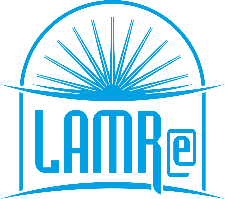 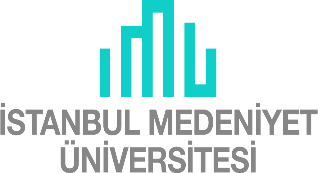 Library, Archive and Museum Research Journale-ISSN: 2718-0832          TELİF HAKKI DEVİR FORMUBaşlık: (Türkçe)…………….…………………………………………………………………………………………………………………………………………………………(İngilizce)…………….……………………………………………………………………………………… ………………………………………………………………Biz, aşağıda adı-soyadı ve imzaları bulunan yazarlar; Library, Archive and Museum Research Journal ’da yayınlanması isteği ile gönderdiğimiz, yukarıda başlığı bildirilen yazımızın; Araştırma ve yayın etiğine uygun olarak hazırlandığını; başka yerde yayınlanmadığını, yayınlanmak veya değerlendirilmek üzere başka bir dergiye gönderilmediğini, Yazının tüm yazarları, bu çalışmaya “yazarlık niteliği” elde edebilecek düzeyde katkı yaptıklarını,Yazının son halini okuduğumuzu ve uygun bulduğumuzu; yayınlanacak yazı ile ilgili telif haklarını Library, Archive and Museum Research Journal’a devrettiğimizi (varsa; yazı ve/veya çalışmanın gerçekleştirilmesi için sağlanan fonun kaynağını ve araştırmacıların çalışmanın katılımcılarına olan bağlantılarını aşağıda açıkladığımızı) bildirir ve onaylarız.Yazar Adı, Soyadı                                                         Tarih	İmza1.   				                     			                      			2.   				                     			                      			3.   				                     			                      			4.   				                     			                      			5.   				                     			                      			Açıklamalar;……………………………………………………………………………………………………………………………………………………………………………………………………………………………………………………………………………………………………..……………………………………………………………………………………………………………………………………………………..Sorumlu Yazar Bilgileri    Adı-Soyadı:                                                          Kurum/Üniversite:      Adres:      Tel : 0 (5 _ _ )  _ _ _ _ _ _ _ , E-Posta:……………….....@..........................      Tarih : - -  . - -  . 202 _Kütüphane, Arşiv ve Müze Araştırmaları DergisiLibrary, Archive and Museum Research Journale-ISSN: 2718-0832                    ÇIKAR ÇATIŞMASI BİLDİRİM FORMUMakalem(iz)de belirtilen materyaller ile ilgili herhangi bir mali kuruluş ile çıkar çatışması olmadığını onaylarım.Sorumlu Yazar (tüm yazarlar adına)	Tarih	İmzaÇıkar çatışması varsa Şirket unvanı ile yazar ilişkilerini açıklayınız.……………………………………………………………………………………………………………………………………………………………………………………………………………………………………………………………………………………………………..……………………………………………………………………………………………………………………………………………………..……………………………………………………………………………………………………………………………………………………..